	  URZĄD MIEJSKI W ŚWIDNICY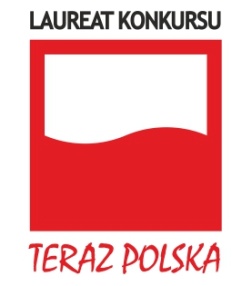 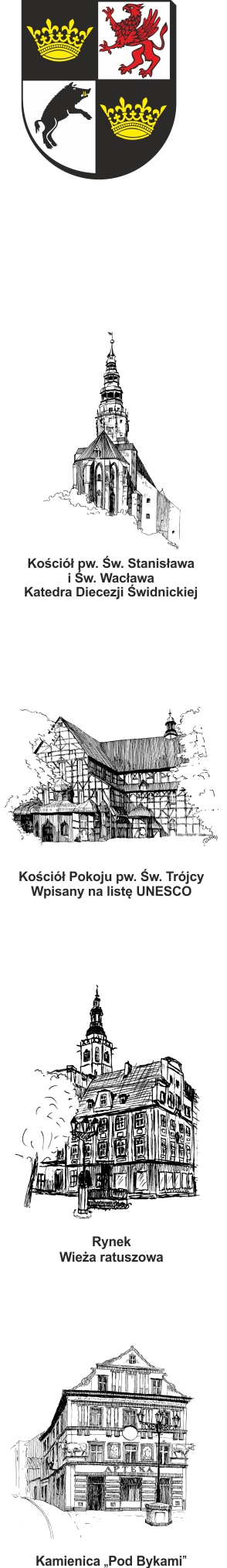 	           Wydział Inwestycji Miejskich	     ul. Armii Krajowej 49, 58 – 100 Świdnica	     tel. (+48 74) 856 28 70-5, fax. (+48 74) 856 87 21	      e-mail: inwestycje@um.swidnica.pl   www.um.swidnica.plP-50/V/24IM.042.8.2021.MS/AM				Świdnica, dn. 21 maja 2024  r.(IM.042.8.2021.MS/AM/13)Wszyscy wykonawcyDotyczy: postępowania nr P-50/V/24 o udzielenie zamówienia publicznego na roboty budowlane pn.:  „Przebudowa budynku Teatru Miejskiego w Świdnicy”- etap II elewacje. Zamawiający, Gmina Miasto Świdnica, działając na podstawie art. 284  Ustawy Prawo Zamówień Publicznych, w związku z otrzymanym pytaniem do treści SWZ, udziela następujących wyjaśnień: Pytanie:Prosimy o doprecyzowanie odpowiedzi na pytanie: czy na pewno Zamawiający nie przewiduje wykonania izolacji poziomej wszystkich ścian zewnętrznych w strefie przycokołowej, gdzie występuje kapilarne podciąganie. W swojej odpowiedzi Zamawiający powołał się na Ad. 5 z dnia 21 maja 2024 roku, które dotyczyło tarasu i elewacji zachodniej. W związku z tym prosimy o odpowiedź na pytanie na temat izolacji poziomej wszystkich ścian zewnętrznych w strefie przycokołowej, gdzie występuje kapilarne podciąganie wilgoci.Odpowiedź:Ad.1.    Zamawiający odpowiedział na przedmiotowe pytanie wskazując odpowiedź Ad. 5, zestaw odpowiedzi Nr 3, z dnia 21 maja 2024 roku. Jednocześnie informuję, iż Zamawiający nie przewiduje wykonania izolacji poziomej wszystkich ścian zewnętrznych w strefie przycokołowej, gdzie występuje podciąganie kapilarne.DYREKTOR WYDZIAŁUJoanna SalusOtrzymują:AdresatWPI a/aSporządziła: insp. Alicja Marut  (74) 856 28 66